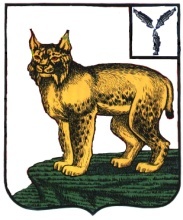 АДМИНИСТРАЦИЯТУРКОВСКОГО МУНИЦИПАЛЬНОГО РАЙОНАCАРАТОВСКОЙ ОБЛАСТИПОСТАНОВЛЕНИЕОт 19.08.2022 г.     № 619О внесении изменений в постановление администрации Турковского муниципального района от 30 декабря 2019 года № 1902В соответствии частью 3 статьи 10 Федерального закона «Об основах государственного регулирования торговой деятельности в Российской Федерации», Уставом Турковского муниципального района администрация Турковского муниципального района ПОСТАНОВЛЯЕТ:1.Внести в постановление администрации Турковского муниципального района от 30 декабря 2019 года № 1902 «Об утверждении схемы размещения нестационарных торговых объектов на территории Турковского муниципального образования Турковского муниципального района на 2020–2025 годы» следующие изменения:в наименовании постановления слова «на 2020-2025 годы» исключить;в пункте 1 слова «на 2020-2025 годы» исключить.2. Опубликовать настоящее постановление в официальном информационном бюллетене «Вестник Турковского муниципального района» и разместить на официальном сайте администрации Турковского муниципального района в информационно-коммуникационной сети «Интернет». 3. Контроль за исполнением настоящего постановления возложить на заместителя главы администрации Муниципального района- начальника финансового управления администрации муниципального района Губину В.В.Глава Турковского муниципального района 						      А.В. Никитин